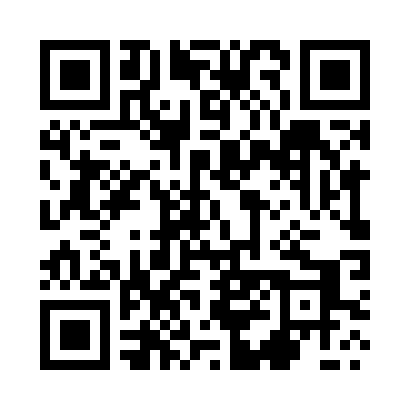 Prayer times for Samowo, PolandWed 1 May 2024 - Fri 31 May 2024High Latitude Method: Angle Based RulePrayer Calculation Method: Muslim World LeagueAsar Calculation Method: HanafiPrayer times provided by https://www.salahtimes.comDateDayFajrSunriseDhuhrAsrMaghribIsha1Wed2:425:2112:566:068:3111:012Thu2:415:1912:556:078:3311:023Fri2:405:1712:556:088:3511:034Sat2:395:1512:556:098:3711:035Sun2:385:1312:556:108:3811:046Mon2:385:1112:556:118:4011:057Tue2:375:0912:556:128:4211:068Wed2:365:0712:556:138:4411:069Thu2:355:0512:556:148:4611:0710Fri2:355:0312:556:158:4711:0811Sat2:345:0112:556:168:4911:0912Sun2:335:0012:556:178:5111:0913Mon2:324:5812:556:188:5311:1014Tue2:324:5612:556:198:5411:1115Wed2:314:5512:556:208:5611:1216Thu2:304:5312:556:218:5811:1217Fri2:304:5112:556:228:5911:1318Sat2:294:5012:556:239:0111:1419Sun2:294:4812:556:249:0311:1420Mon2:284:4712:556:259:0411:1521Tue2:274:4512:556:269:0611:1622Wed2:274:4412:556:279:0711:1723Thu2:264:4212:556:289:0911:1724Fri2:264:4112:556:299:1011:1825Sat2:254:4012:556:309:1211:1926Sun2:254:3912:566:309:1311:1927Mon2:254:3712:566:319:1511:2028Tue2:244:3612:566:329:1611:2129Wed2:244:3512:566:339:1711:2130Thu2:244:3412:566:349:1911:2231Fri2:234:3312:566:349:2011:23